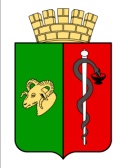 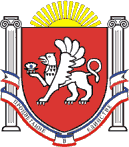 ЕВПАТОРИЙСКИЙ ГОРОДСКОЙ СОВЕТ
РЕСПУБЛИКИ КРЫМР Е Ш Е Н И ЕII созывСессия №3609.11.2021                                       г. Евпатория                                        №2-36/7В соответствии со ст. 35 Федерального закона Российской Федерации от 06.10.2003 №131-ФЗ «Об общих принципах организации местного самоуправления в Российской Федерации», ст. 27 Закона Республики Крым от 21.08.2014 №54-ЗРК «Об основах местного самоуправления в Республике Крым», Законом Республики Крым от 08.08.2014 №46-ЗРК «Об управлении и распоряжении государственной собственностью Республики Крым», Порядком отчуждения имущества, находящегося в государственной собственности Республики Крым и закрепленного за государственными унитарными предприятиями и государственными учреждениями Республики Крым на праве хозяйственного ведения и оперативного управления, утверждённым постановлением Совета министров Республики Крым от 11.11.2014 № 438, Порядком управления и распоряжения имуществом, находящимся в собственности муниципального образования городской округ Евпатория Республики Крым, утверждённым решением Евпаторийского городского совета 
от 05.09.2019 № 1-95/3, Уставом муниципального образования городской округ Евпатория Республики Крым, на основании писем Министерства транспорта Республики Крым от 14.09.2021 № 05-16/1715, государственного казенного учреждения Республики Крым «Служба автомобильных дорог Республики Крым» от 10.09.2021 № 07-07/7670,городской совет Р Е Ш И Л:1. Дать согласие на прием в муниципальную собственность муниципального образования городской округ Евпатория Республики Крым недвижимого                                                                            
имущества – вновь построенного объекта «Строительство дорог с твердым покрытием             мкр. Исмаил-Бей, Спутник город Евпатория», реализованного в рамках Федеральной целевой программы «Социально-экономическое развитие Республики Крым и г. Севастополя до 2025 года», из государственной собственности Республики Крым, согласно приложению. 2. Определить балансодержателем недвижимого имущества муниципальное      бюджетное   учреждение «Порядок», согласно приложению.3. Поручить администрации города Евпатории Республики Крым предоставить данное решение в Министерство имущественных и земельных отношений Республики Крым и 
в Министерство транспорта Республики Крым для подготовки проекта распоряжения Совета министров Республики Крым.         4. Настоящее решение вступает в силу со дня его принятия и подлежит обнародованию на официальном сайте Правительства Республики Крым – http://rk.gov.ru в разделе: муниципальные образования, подраздел – Евпатория,  а также на официальном сайте муниципального образования городской округ Евпатория Республики Крым 
– http://my.evp.ru в разделе Документы, подраздел – Документы городского совета 
в информационно-телекоммуникационной сети общего пользования.5. Контроль за исполнением настоящего решения возложить на главу администрации города Евпатории Республики Крым Тихончука Р.Г.И.о. председателя Евпаторийского городского совета 			                                      Э.М. ЛеоноваПриложениек решению Евпаторийского городского советаот 09.11.2021 № 2-36/7Перечень недвижимого имущества - вновь построенного объекта «Строительство дорог с твердым покрытием мкр. Исмаил-Бей, Спутник г. Евпатория», принимаемого в собственность муниципального образования городской округ Евпатория Республики Крым из государственной собственности Республики КрымО даче согласия на прием в собственность муниципального образования городской округ Евпатория Республики Крым недвижимого имущества – вновь построенного объекта «Строительство дорог с твердым покрытием мкр. Исмаил-Бей, Спутник г. Евпатория» из государственной собственности Республики Крым№ п/пНаименование Протяженность Единица измеренияОбщая первоначальная (балансовая) стоимость, рубли12345Улицы и дороги в жилой застройке местного значения: 5,67км81 650 000,001ул. Амета Озенбашлы0,7км2ул. Хаджи Девлет Гирея0,364км3ул.Эреджепа Усеинова1,046км4ул. Алима Айдамака0,804км5ул. Аблямита Аджи0,69км6ул. Кезлев1,037км7ул. Бекира Османова уч.№10,234км8ул. Бекира Османова уч.№20,26км9ул. Кулджакын0,29км  10ул. Тумен0,245км